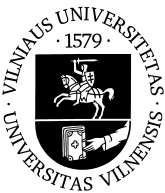 INFORMAL EDUCATION. DESCRIPTION OF LANGUAGE PROGRAMProgram TitleConfucius institute chinese language course/level 4 (HSK 2)Vilnius University Unit (and Branch Unit) Implementing the ProgramLanguage Vilnius university confucius instituteEnglish; ChineseProgram Duration Program Duration Program Duration Credit value Academic Hours Amount Contact HoursSelf-study Hours0404000Course  ObjectivesThe primary goal of this course is to help the students establish a solid foundation of vocabulary, knowledge of Chinese and communication skills through the natural and gradual integration of language, content and cultural elements.Introduce everyday Chinese vocabulary; master 300-400 words and grammar patterns of HSK level 2 & level 3; be able to grasp basic Chinese and can communicate in simple tasks on familiar and routine matters.The features of this courses: task-based learninga wide variety of textpractical tasks and activationup-to-date topics relevant to young peopleLearning MaterialsEasy Steps to Chinese 2PrerequisitesAt least HSK level 1 or level 2 oral skills and grammar patterns, with an acquisition of 200 Chinese charactersPriceCertificate220 € (for students, gymn. students – 198 €)Course Completion CertificateLecturerLect. Liu Jiayi Program Begin/End DateNumber of Classes Sep, 2021 – Dec, 2021; Jan, 2022 – May, 2022Two times per weekContactsDateMargarita.Zukauskaite-Jucaitiene@ki.vu.lt, +370613118492021-09-14